ArkansasLabor	MarketReportJune	2017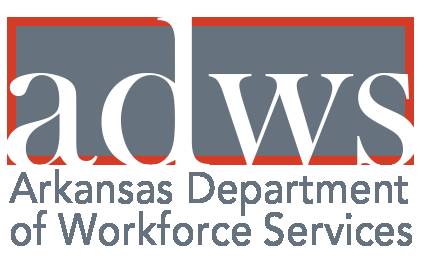 Table of ContentsMonthly Spotlight..................................................2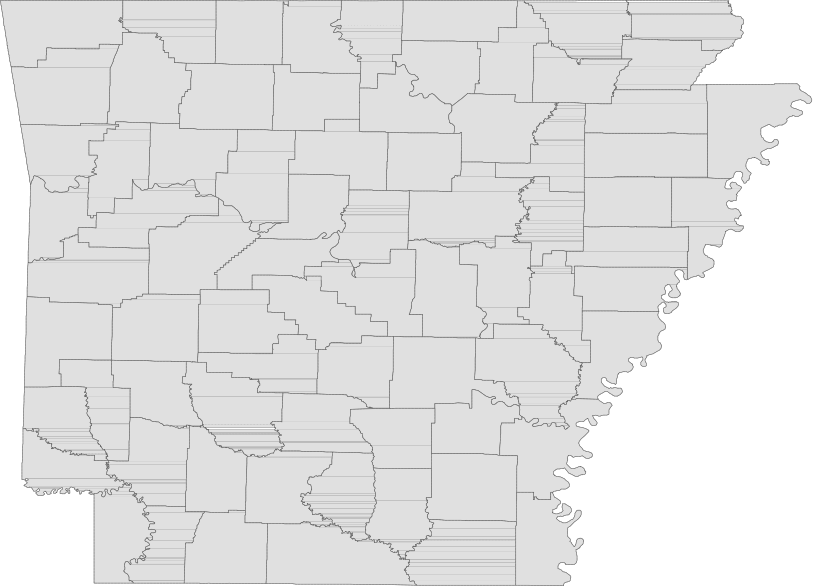 Arkansas Labor Force Summary.......................3Arkansas Nonfarm Payroll Jobs........................4Arkansas Production Workers...........................6Metropolitan Statistical Areas...........................7Micropolitan Statistical Areas/Cities.............14County Labor Force Statistics..........................15Local Workforce Development Areas..........18Technical NotesThe Arkansas Labor Market is prepared monthly in conjunction with the U.S. Department of Labor, Bu- reau of Labor Statistics (BLS). The current month’s estimates are preliminary, while previous month’s data is subject to revision.Estimates of nonfarm payroll jobs show the num- ber of jobs by industry and reflect employment by place of work.  Hours and earnings estimates are based on payroll and worker-hour data col- lected for production workers in manufacturing industries.Industries are classified according to the North American Industry Classification System (NAICS). All estimates are based on a first quarter 2016 benchmark.Explanation of Terms and ConceptsMonthly Business Survey of EmployersA monthly sample survey designed to provide industry information on nonfarm payroll jobs. Data are compiled each month from mail surveys and telephone interviews conducted by the Bureau of Labor Statistics in cooperation with Department of   Workforce Services. The data are based on establishment records and include all workers, full-or part-time, who received pay during the payroll period which includes the 12th of themonth.  Approximately 5,000 Arkansas businessestablishments are surveyed.Metropolitan Statistical Area (MSA)A term applied by the U.S. Office of Management and Budget to counties that have one or more central cities and that meet specified criteria of population density, commuting patterns and social and economic integration.Current Population Survey (CPS)A monthly sample survey of the population 16 years of age and over, designed to provide data on the labor force, the employed and the unem- ployed. The survey is conducted each month by the Bureau of the Census for BLS. The information is collected by trained interviewers from a sample of about 60,000 households. The data collected are based on the activity reported for the calendar week including the 12th of the month. Approxi- mately 800 Arkansas households are represented in the sample survey.Civilian Labor ForceThe sum of all employed and unemployed persons16 years of age or older. Members of the ArmedForces are excluded.EmploymentAn estimate of the number of persons who worked any time for pay or profit or worked 15 hours or more as unpaid workers in a family business dur- ing the calendar week which includes the 12th of the month. Also included are those who, although not working, had some job attachment and were not looking for work, and persons involved in labor management disputes.UnemploymentAn estimate of the number of persons who did not have a job, but were available for work and actively seeking work during the calendar week which includes the 12th of the month.Unemployment RateThe number of unemployed as a percentage of the civilian labor force. Unemployment rates are calculated from unrounded data.Seasonal AdjustmentA statistical technique applied to monthly data to eliminate changes that normally occur during the year due to seasonal events such as weather, major holidays, schedule shifts, harvest times, and the opening/closing of schools.June SpotlightLocal Employment Dynamics (LED)Local Employment Dynamics (LED) is a coop-Total Employment- Total number of workers who were employed by the same employer in both the current and previous quarter.Net Job Flows- Difference between current and previousquarter employment at each business.Job Creation- The number of new jobs created, either by new area businesses or by the expansion of existing businesses.New Hires- Total number of accessions* that were also not employed by the particular business during the pre- vious four quarters.Separations- Total number of workers employed by a particular business during the current quarter, but not during the subsequent quarter.Turnover Rate- Turnover rate = (1/2) x (accessions* + separations), divided by total employment for all full quarter measures.Average Monthly Earnings- Total quarterly earnings of all full-quarter employees, divided by the number of full- quarter employees, divided by three.*Accessions are the total number of workers who were employed by a business during the current quarter, but not the previous quarter.erative program between state labor market information agencies and the United States Census Bureau.   The program combines statistical information from the Quarterly Census of Employment and Wages (QCEW) Program with existing census data to pro- duce quarterly information on employment trends. The program’s most popular output, the Quarterly Workforce Indicators (QWI), provides information on employment activi- ties such as hiring, job creation, job separa- tion and turnover.Because of the connection to QCEW sta- tistics, data produced by the LED program is particularly detailed but is only available on a quarterly basis.  QWI are not only produced at the statewide level, but are also available for each county, Metropoli- tan Statistical Area, Workforce Investment Area, and many cities (based on population). Additionally, these employment indicators are produced and published by gender, age range, race/ethnicity, education level, and industry sector. All LED program infor- mation and statistics are available at www. discover.arkansas.gov.Local Employment DynamicsState of Arkansas3rd Quarter 2015 - 3rd Quarter 2016Indicator 	3rd Qtr 15 	4th Qtr 15 	1st Qtr 16 	2nd Qtr 16 	3rd Qtr 16Civilian Labor Force Summar yLabor force data, produced by the U.S. Department of Labor, Bureau of Labor Statistics and released by the Arkansas Department of Workforce Services, show Arkansas’ seasonally adjusted unemployment rate remained stable at 3.4 percent between May and June.  Arkansas’ civilian labor force increased9,243, a result of 9,481 more employed and 238 fewer unemployed Arkansans. The United States’ job-less rate rose one-tenth of a percentage point, from 4.3 percent in May to 4.4 percent in June.BLS Program Operations Manager Susan Price said, “Employment in Arkansan increased 9,481 in June, breaking last month’s record high for the State.  There are now 28,681 more employed Arkansans than in June 2016.”Civilian Labor Force EstimatesSeasonally Adjusted	Not Seasonally Adjusted10.0Unemployment Rates (Seasonally Adjusted)State of Arkansas vs. United StatesJune:  2007 - 20179.08.07.06.05.04.03.02.01.00.02007 	2008 	2009 	2010 	2011 	2012 	2013 	2014 	2015 	2016 	2017State of Arkansas 	United StatesNonfarm Payroll JobsNot Seasonally Adjusted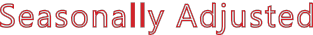 (In Thousands)(NAICS)Jun 17	May 17	Jun 16OTM 	OT YNonfarm Payroll Job Summar yMay 2017 - June 2017Arkansas’ nonfarm payroll jobs decreased 2,700 in June to total 1,251,700. Three major industry sectors posted declines, more than offsetting moderate gains in eight sectors.  Employment in government fell 5,300. Typical seasonal losses were reported in state (-4,200) and local (-1,300) government, related to the end of the 2016-2017 school year.  Jobs in professional and business services dropped 4,900. All decreases were posted in administrative and support services (-5,500), attributed in part to a decline in seasonal jobs provided by employment agencies.  Leisure and hospitality added 2,800 jobs.  Most of the gains were in accommodation and food services (+2,200).  Jobs in trade, transportation, and utilities rose 2,700, with hiring reported across all subsectors.June 2016 - June 2017Since June 2016, nonfarm payroll jobs in Arkansas are up 25,700.  Employment increased in eight ma- jor industry sectors, while three sectors declined.  Educational and health services added 7,400 jobs, mostly in health care and social assistance (+5,700).  Jobs in professional and business services rose6,400.  Gains in administrative-support services (+5,200) and professional-scientific-technical services (+2,000) more than offset the loss in management of companies (-800).  Trade, transportation, and utilities increased 4,000, with most of the expansion in transportation-warehousing-utilities (+2,300). Leisure and hospitality added 3,800 jobs.  Food services posted a majority of the growth (+2,400). Jobs in manufacturing rose 2,900, all in nondurable goods (+4,300).84,000Jobs in State Government (Not Seasonally Adjusted)January 2015 - June 201782,00080,00078,00076,00074,00072,00070,000J	F	M	A	M	J	J	A	S	O	N	D2015 	2016 	2017Production Workers- Hours and EarningsManufacturingJun 17	May 17Jun 16Average Weekly Hours Average Hourly Earnings Average Weekly Earnings41.015.87650.6739.616.01634.0041.515.87658.61Durable Goods and Nondurable Goods ManufacturingDurable Goods Manufacturing	Nondurable Goods ManufacturingJun 17	May 17Jun 16Jun 17	May 17Jun 16Average Weekly Hours Average Hourly Earnings Average Weekly Earnings41.617.59731.7440.317.62710.0941.917.59737.02Average Weekly Hours Average Hourly Earnings Average Weekly Earnings40.614.43585.8639.014.60569.4041.214.22585.8619.00Average Hourly Earnings- Durable Goods vs. Nondurable GoodsJune: 2007 - 201717.0015.0013.0011.009.007.005.002007 	2008 	2009 	2010 	2011 	2012 	2013 	2014 	2015 	2016 	2017Durable Goods	Nondurable GoodsLittle Rock-Nor th Little Rock-Conway MSAThe Little Rock-North Little Rock-Conway MSA= Faulkner, Grant, Lonoke, Perry, Pulaski, & Saline counties.Civilian Labor Force Estimates (Not Seasonally Adjusted)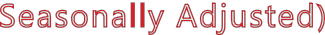 Nonfarm Payroll Jobs (Not Seasonally Adjusted)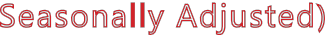 (In Thousands)325,000Jobs in Service Providing IndustriesJune 2014 - June 2017320,000315,000310,000305,000300,000295,000Ju n '14 	Dec '14 	Ju n '15 	Dec '15 	Ju n '16 	Dec '16 	Ju n '17Fayetteville-Springdale-Rogers MSA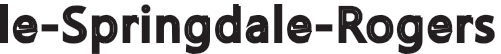 The Fayetteville-Springdale-Rogers MSA= Benton, Madison, & Washington counties in Arkansas & McDonald county in Missouri.Civilian Labor Force Estimates (Not Seasonally Adjusted)Nonfarm Payroll Jobs (Not Seasonally Adjusted)(In Thousands)280,000Number of EmployedJanuary 2015 - June 201760,000Jobs in Professional and Business ServicesJune:  2007 - 2017270,00050,000260,000250,00040,000240,00030,000230,00020,000220,00010,000210,000J 	F 	M 	A 	M 	J 	J 	A 	S 	O 	N 	D2015 	2016 	20170'97    '98    '99    '00    '01    '02    '03    '04    '05    '06    '07    '08    '09    '10    '11    '12    '13    '14    '15    '16    '17For t Smith MSAThe Fort Smith MSA= Crawford & Sebastian counties in Arkansas & LeFlore & Sequoyah counties in Oklahoma.Civilian Labor Force Estimates (Not Seasonally Adjusted)Nonfarm Payroll Jobs (Not Seasonally Adjusted)(In Thousands)10.0Unemployment RatesJune:  2007 - 2017116,000Nonfarm Payroll JobsJanuary 2015 - June 20179.0115,0008.0114,0007.06.0113,0005.0112,0004.0111,0003.0110,0002.0109,0001.00.0'07 	'08 	'09 	'10 	'11 	'12 	'13 	'14 	'15 	'16 	'17108,000J 	F 	M 	A 	M 	J 	J 	A 	S 	O 	N 	D2015 	2016 	2017Hot Springs MSAThe Hot Springs MSA= Garland County.Civilian Labor Force Estimates (Not Seasonally Adjusted)Nonfarm Payroll Jobs (Not Seasonally Adjusted)(In Thousands)NAICSTotal Nonfarm Goods Producing Service Providing Government44,000Number of EmployedJune:  1997 - 201742,00040,00038,00036,00034,00032,00030,000'97	'98	'99	'00	'01	'02	'03	'04	'05	'06	'07	'08	'09	'10	'11	'12	'13	'14	'15	'16	'17Jonesboro MSAThe Jonesboro MSA= Craighead & Poinsett counties.Civilian Labor Force Estimates (Not Seasonally Adjusted)Nonfarm Payroll Jobs (Not Seasonally Adjusted)(In Thousands)NAICSTotal Nonfarm Goods Producing Service Providing Government10,000Jobs in Goods Producing IndustriesJune 2014 - June 20179,8009,6009,4009,2009,0008,8008,6008,4008,2008,000Jun  '14 	Dec '14 	Jun  '15 	Dec '15 	Jun  '16 	Dec '16 	Jun  '17Pine Bluff MSAThe Pine Bluff MSA= Cleveland, Jefferson, & Lincoln counties.Civilian Labor Force Estimates (Not Seasonally Adjusted)Nonfarm Payroll Jobs (Not Seasonally Adjusted)(In Thousands)NAICSTotal Nonfarm Goods Producing Service Providing Government50,00045,000Employment and UnemploymentJune:  2007 - 2017Employment + Unemployment = Civilian Labor Force40,00035,00030,00025,00020,00015,00010,0005,0000'07 	'08 	'09 	'10 	'11 	'12 	'13 	'14 	'15 	'16 	'17Employment 	UnemploymentOut-of-State MSACivilian Labor Force Estimates (Not Seasonally Adjusted)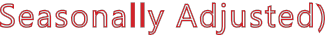 Memphis, TN-MS-AR MSAThe Memphis, TN-MS-AR MSA= Fayette, Shelby, & Tipton counties in Tennessee; Benton, Desoto, Marshall, Tate, & Tunica counties in Mississippi; & Crittenden County in Arkansas.Texarkana MSAThe Texarkana MSA= Bowie County in Texas & Little River & Miller counties in Arkansas.70,000Unemployment- Memphis MSAJune:  2007 - 201764000Number of Employed- Texarkana MSAJanuary 2015 - June 201760,0006300050,0006200040,0006100030,0006000020,0005900010,0000'07	'08	'09	'10	'11	'12	'13	'14	'15	'16	'1758000J	F	M	A	M	J	J	A	S	O	N	D2015	2016	2017Micropolitan Labor Force Estimates (Not Seasonally Adjusted)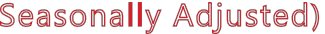 Arkadelphia Micro= Clark County Batesville Micro= Independence County Blytheville Micro= Mississippi CountyCamden Micro= Calhoun & Ouachita countiesEl Dorado Micro= Union CountyForrest City Micro= St. Francis County Harrison Micro= Boone & Newton counties Helena-West Helena Micro= Phillips County Hope Micro=  Hempstead & Nevada counties Magnolia Micro= Columbia CountyMalvern Micro= Hot Spring County Mountain Home Micro= Baxter County Paragould Micro= Greene County Russellville Micro= Pope & Yell counties Searcy Micro=  White CountyCity Labor Force Statistics (Not Seasonally Adjusted)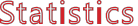 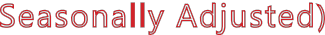 (continued on Page 16)(continued from Page 15)County Labor Force Summar yBetween May and June, unemployment rates increased in 71 of Arkansas’ 75 counties. The rate in Bradley County declined, while three counties were unchanged.  Jobless rates ranged from a low of 2.6 percent in Washington County to a high of 7.9 percent in Mississippi County.In June, thirty-three counties posted unemployment rates at or below four percent. That is down from 50 counties at or below four percent last month. For the 4th consecutive month, no county in Arkansas reported a jobless rate above eight percent.Compared to June 2016, unemployment rates are down in 72 counties.  Little River County andMiller County both increased, while Prairie County remained the same over the year.BentonWashingtonCarrollMadisonBooneNewtonMarionSearcyBaxterStoneFultonIzardSharpRandolphLawrenceClayGreeneCraigheadMississippiCrawfordFranklinJohnsonPopeVan BurenCleburneIndependenceJacksonPoinsettCrossSebastianScottLoganYellConwayPerrySalineFaulknerPulaskiWhiteLonokePrairieWoodruffMonroeSt.  FrancisLeeCrittendenPolkSevierMontgomeryPikeHowardGarlandHot SpringClarkDallasGrantJeffersonLincolnClevelandArkansasDeshaPhillipsUnemployment RateLittle RiverHempsteadMillerNevadaOuachitaCalhounBradleyDrewChicot< or = 3.0%3.1%  - 5.0%5.1%  - 7.0%LafayetteColumbiaUnionAshley> 7.0%Ranked by Unemployment Rates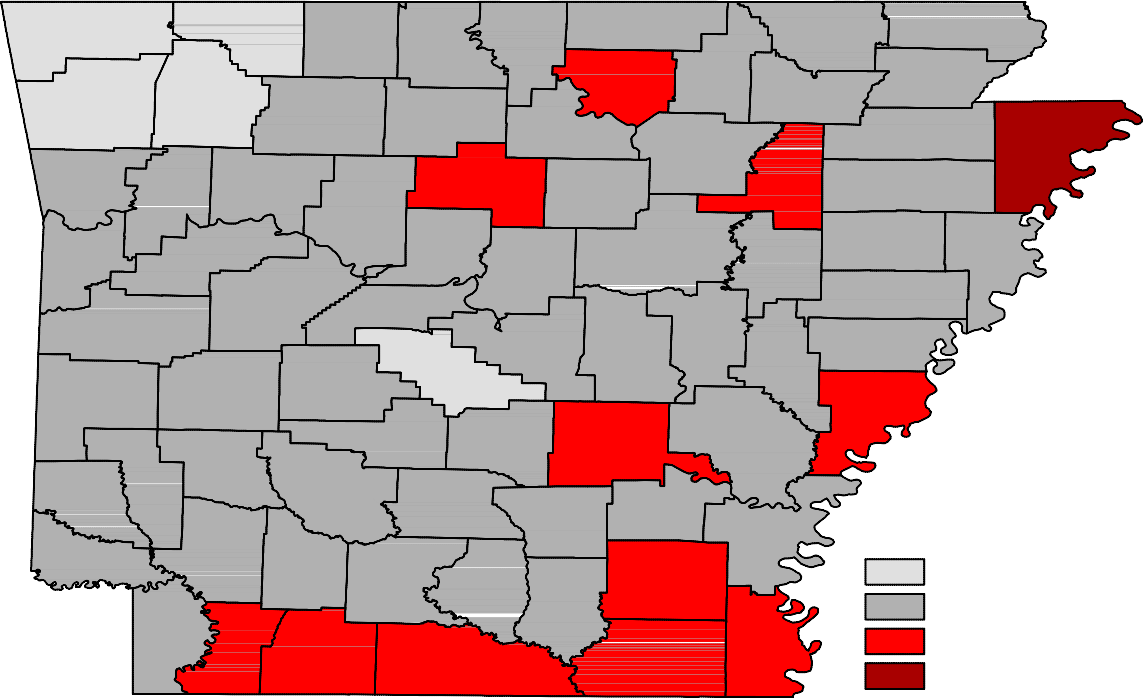 June 2017- Not Seasonally Adjusted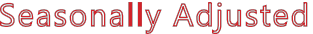 Civilian Labor Force EstimatesLWDA Labor Force Estimates (Not Seasonally Adjusted)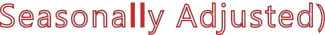 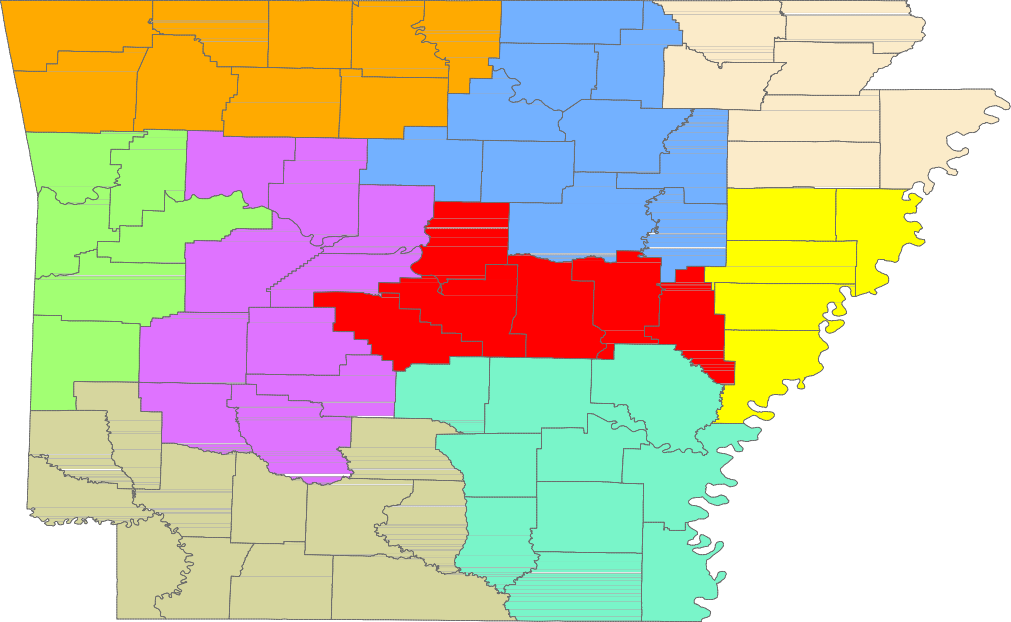 BentonWashingtonCarrollMadisonBooneNewtonMarionSearcyBaxterStoneFultonIzardSharpRandolphLawrenceClayGreeneCraigheadMississippiCrawfordFranklinJohnsonPopeVan BurenCleburneIndependenceJacksonPoinsettCrossSebastianScottLoganYellConwayPerrySalineFaulknerPulaskiWhiteLonokePrairieWoodruffMonroeSt.  FrancisLeeCrittendenPolkSevierMontgomeryPikeHowardGarlandHot SpringClarkDallasGrantJeffersonLincolnClevelandArkansasDeshaPhillipsLittle RiverHempsteadMillerNevadaOuachitaCalhounBradleyDrewChicotLafayetteColumbiaUnionAshleyCentral (minus LR) EasternNorth CentralNortheastNorthwestSoutheastSouthwestWest CentralWesternwww.discover.arkansas.gov 	18Total Employment1,137,0331,170,0801,147,7521,173,7621,146,869Net Job Flows5,831-2,82412,69510,813N/AJob Creation52,21244,86149,08758,668N/ANew Hires233,501212,861190,434237,560238,233Separations227,722215,481177,658266,788N/ATurnover Rate9.4%9.3%9.4%N/AN/AAvg Monthly Earnings$3,381.00$3,784.00$3,532.00$3,561.00N/ACivilian Labor ForceJun 171,364,533May 171,355,290Jun 161,343,919Civilian Labor ForceJun 171,390,525May 171,364,495Jun 161,361,968Employment1,318,1451,308,6641,289,464Employment1,338,8451,318,8191,304,099Unemployment46,38846,62654,455Unemployment51,68045,67657,869Unemployment Rate3.43.44.1Unemployment Rate3.73.34.2U.S. Unemployment4.44.34.9U.S. Unemployment4.54.15.1Total Nonfarm1251.71254.41226.0-2.725.7Goods Producing215.5213.8212.61.72.9Mining, Logging, and Construction57.756.857.70.90.0Mining & Logging6.16.06.20.1-0.1Construction51.650.851.50.80.1Specialty Trade Contractors33.232.433.00.80.2Manufacturing157.8157.0154.90.82.9Durable Goods73.473.474.80.0-1.4Nondurable Goods84.483.680.10.84.3Service Providing1036.21040.61013.4-4.422.8Trade, Transportation & Utilities256.1253.4252.12.74.0Wholesale Trade47.747.146.40.61.3Retail Trade142.6141.9142.20.70.4Transport, Warehousing & Utilities65.864.463.51.42.3Information13.213.113.60.1-0.4Financial Activities52.352.151.40.20.9Finance & Insurance39.038.838.00.21.0Real Estate & Rental & Leasing13.313.313.40.0-0.1Professional & Business Services147.1152.0140.7-4.96.4         Professional, Scientific & Technical44.043.642.00.42.0Management of Companies34.133.934.90.2-0.8Administrative & Support Services69.074.563.8-5.55.2Educational & Health Services185.2186.2177.8-1.07.4Educational Services13.816.312.1-2.51.7Health Care & Social Assistance171.4169.9165.71.55.7Ambulatory Health Care57.056.253.40.83.6Social Assistance40.639.939.50.71.1Leisure & Hospitality	123.0	120.2	119.2	2.8	3.8Leisure & Hospitality	123.0	120.2	119.2	2.8	3.8Leisure & Hospitality	123.0	120.2	119.2	2.8	3.8Leisure & Hospitality	123.0	120.2	119.2	2.8	3.8Leisure & Hospitality	123.0	120.2	119.2	2.8	3.8Leisure & Hospitality	123.0	120.2	119.2	2.8	3.8Arts, Entertainment & Recreation13.212.612.90.60.3Accommodation & Food Services109.8107.6106.32.23.5Accommodation Services13.311.512.21.81.1Food Services96.596.194.10.42.4Other Services50.149.147.91.02.2Government209.2214.5210.7-5.3-1.5Federal Government20.420.220.40.20.0State Government74.678.875.1-4.2-0.5Local Government114.2115.5115.2-1.3-1.0Jun 17May 17Jun 16OTMOT YCivilian Labor Force361,031351,786355,1779,2455,854Employment349,091340,936341,8608,1557,231Unemployment11,94010,85013,3171,090-1,377Unemployment Rate3.33.13.70.2-0.4NAICSTotal NonfarmJun 17356.5May 17354.3Jun 16353.7OTM2.2OT Y2.8Goods Producing37.136.837.90.3-0.8Mining, Logging & Construction17.116.817.60.3-0.5Manufacturing20.020.020.30.0-0.3Service Providing 	319.4	317.5	315.8	1.9	3.6Service Providing 	319.4	317.5	315.8	1.9	3.6Service Providing 	319.4	317.5	315.8	1.9	3.6Service Providing 	319.4	317.5	315.8	1.9	3.6Service Providing 	319.4	317.5	315.8	1.9	3.6Service Providing 	319.4	317.5	315.8	1.9	3.6Trade, Transportation & Utilities70.670.169.80.50.8Wholesale Trade15.015.015.00.00.0Retail Trade39.439.139.20.30.2Trans., Warehousing & Utilities16.216.015.60.20.6Information6.16.16.40.0-0.3Financial Activities20.620.520.40.10.2Professional & Business Services45.946.746.4-0.8-0.5Educational & Health Services56.655.353.21.33.4Leisure & Hospitality35.233.634.61.60.6Other Services15.114.914.90.20.2Government69.370.370.1-1.0-0.8Federal Government9.79.79.60.00.1State Government33.934.833.7-0.90.2Local Government25.725.826.8-0.1-1.1Jun 17May 17Jun 16OTMOT YCivilian Labor Force278,776275,309265,7973,46712,979Employment270,892268,327257,3632,56513,529Unemployment7,8846,9828,434902-550Unemployment Rate2.82.53.20.3-0.4NAICSTotal NonfarmJun 17253.9May 17255.9Jun 16243.7OTM-2.0OT Y10.2Goods Producing39.438.338.11.11.3Mining, Logging & Construction11.210.910.60.30.6Manufacturing28.227.427.50.80.7Service Providing 	214.5	217.6	205.6	-3.1	8.9Service Providing 	214.5	217.6	205.6	-3.1	8.9Service Providing 	214.5	217.6	205.6	-3.1	8.9Service Providing 	214.5	217.6	205.6	-3.1	8.9Service Providing 	214.5	217.6	205.6	-3.1	8.9Service Providing 	214.5	217.6	205.6	-3.1	8.9Trade, Transportation & Utilities56.756.555.80.20.9Wholesale Trade12.812.712.20.10.6Retail Trade26.226.426.6-0.2-0.4Trans., Warehousing & Utilities17.717.417.00.30.7Information1.91.91.90.00.0Financial Activities8.07.97.60.10.4Professional & Business Services52.653.348.6-0.74.0Educational & Health Services27.528.126.4-0.61.1Leisure & Hospitality26.226.125.00.11.2Other Services7.87.87.50.00.3Government33.836.032.8-2.21.0Federal Government2.62.62.60.00.0State Government12.214.411.5-2.20.7Local Government19.019.018.70.00.3Jun 17May 17Jun 16OTMOT YCivilian Labor Force122,765120,936123,2621,829-497Employment117,487116,054117,1791,433308Unemployment5,2784,8826,083396-805Unemployment Rate4.34.04.90.3-0.6NAICSTotal NonfarmJun 17113.6May 17114.0Jun 16114.5OTM-0.4OT Y-0.9Goods Producing22.922.823.80.1-0.9Mining, Logging & Construction5.45.35.70.1-0.3Manufacturing17.517.518.10.0-0.6Service Providing 	90.7	91.2	90.7	-0.5	0.0Service Providing 	90.7	91.2	90.7	-0.5	0.0Service Providing 	90.7	91.2	90.7	-0.5	0.0Service Providing 	90.7	91.2	90.7	-0.5	0.0Service Providing 	90.7	91.2	90.7	-0.5	0.0Service Providing 	90.7	91.2	90.7	-0.5	0.0Trade, Transportation & Utilities23.223.023.70.2-0.5Wholesale Trade4.04.03.90.00.1Retail Trade12.712.513.00.2-0.3Trans., Warehousing & Utilities6.56.56.80.0-0.3Information1.31.31.30.00.0Financial Activities3.83.83.80.00.0Professional & Business Services13.013.312.7-0.30.3Educational & Health Services16.916.816.70.10.2Leisure & Hospitality10.09.910.10.1-0.1Other Services4.44.34.40.10.0Government18.118.818.0-0.70.1Federal Government1.31.31.30.00.0State Government2.93.22.9-0.30.0Local Government13.914.313.8-0.40.1Jun 17May 17Jun 16OTMOT YCivilian Labor Force42,20841,25741,230951978Employment40,51239,78139,3877311,125Unemployment1,6961,4761,843220-147Unemployment Rate4.03.64.50.4-0.5Jun 17May 17Jun 16OTMOT YCivilian Labor Force65,09663,82462,9371,2722,159Employment62,95161,97760,6139742,338Unemployment2,1451,8472,324298-179Unemployment Rate3.32.93.70.4-0.4Jun 17May 17Jun 16OTMOT YCivilian Labor Force36,59336,08736,361506232Employment34,74434,48634,261258483Unemployment1,8491,6012,100248-251Unemployment Rate5.14.45.80.7-0.7Jun 17May 17Jun 16OTMOT YCivilian Labor Force637,880625,358630,36112,5227,519Employment606,684602,463593,2504,22113,434Unemployment31,19622,89537,1118,301-5,915Unemployment Rate4.93.75.91.2-1.0Jun 17May 17Jun 16OTMOT YCivilian Labor Force65,88665,11066,185776-299Employment62,67862,20263,137476-459Unemployment3,2082,9083,048300160Unemployment Rate4.94.54.60.40.3Micro AreaCLFJuneEmp2017UnempRateCLFMayEmp2017UnempRateCLFJuneEmp  2016UnempRateArkadelphia Micro9,5529,1314214.49,7009,3463543.69,3208,8075135.5Batesville Micro16,85716,1347234.316,61016,0275833.516,30515,4578485.2Blytheville Micro18,35716,9001,4577.917,90416,9239815.518,62117,0161,6058.6Camden Micro12,61812,0775414.312,42011,9105104.112,57211,8806925.5El Dorado Micro16,56815,6269425.716,14815,3617874.916,57615,5551,0216.2Forrest City Micro9,0718,6194525.08,8008,4283724.29,0748,5934815.3Harrison Micro19,90919,2786313.219,52018,9166043.119,98319,2357483.7Helena-West Helena Micro6,8026,4103925.86,6696,3323375.16,8776,4674106.0Hope Micro14,24913,7524973.513,97413,5354393.113,93813,3975413.9Magnolia Micro9,3038,7975065.49,2488,8204284.69,4068,7806266.7Malvern Micro14,60314,0335703.914,30813,8294793.314,33313,7276064.2Mountain Home Micro16,62815,9426864.116,51915,9006193.716,14515,4566894.3Paragould Micro20,35219,5667863.920,00419,3546503.220,22119,2879344.6Russellville Micro38,91737,2121,7054.438,51837,1131,4053.638,56136,5542,0075.2Searcy Micro34,62633,0811,5454.534,43032,8891,5414.534,49732,6081,8895.5CityCLFJuneEmp2017UnempRateCLFMayEmp2017UnempRateCLFJuneEmp 2016UnempRateBella Vista12,71112,2514603.612,55612,1354213.412,05511,6224333.6Benton16,81016,3134973.016,37515,9304452.716,51915,9775423.3Bentonville25,15724,3498083.224,82124,1187032.823,79423,0986962.9Blytheville6,3175,7625558.86,0865,7693175.26,3865,8015859.2Cabot12,08111,6993823.211,75711,4313262.811,84811,4464023.4Conway34,10832,9601,1483.433,23532,1881,0473.233,55232,2661,2863.8El Dorado7,2106,7644466.27,0426,6493935.67,2526,7335197.2Fayetteville48,84747,4761,3712.848,20747,0161,1912.546,62345,0261,5973.4Fort Smith41,23639,8001,4363.540,52739,1941,3333.340,98439,4281,5563.8Hot Springs14,75614,0886684.514,40713,8345734.014,42913,6977325.1Jacksonville12,07111,5715004.111,76711,3004674.011,92711,3355925.0Jonesboro38,27437,0551,2193.237,53936,4771,0622.837,03235,6831,3493.6Little Rock99,54296,2223,3203.396,96393,9682,9953.197,96794,2563,7113.8North Little Rock30,82429,6721,1523.729,99728,9771,0203.430,29329,0651,2284.1Paragould12,77212,2355374.212,56012,1024583.612,71112,0606515.1Pine Bluff17,43216,3771,0556.117,10216,2608424.917,40516,1671,2387.1Rogers35,55234,5929602.735,09434,2638312.433,79332,8159782.9Russellville13,91713,3405774.113,78013,3064743.413,81513,1137025.1Searcy10,66210,2114514.210,59510,1514444.210,56310,0654984.7Sherwood16,04215,5594833.015,62715,1954322.815,73815,2414973.2Springdale40,32539,3599662.439,86838,9788902.238,47437,3301,1443.0Texarkana, AR14,38113,6697125.013,99913,3846154.414,23613,5796574.6Van Buren10,65910,3013583.410,46710,1463213.110,61710,2004173.9West Memphis11,05010,4875635.110,83210,3205124.710,74410,1376075.6CountyCLFJuneEmp2017UnempRateCLFMayEmp2017UnempRateCLFJuneEmp 2016UnempRateArkansas9,5209,2292913.19,3159,0592562.79,4539,1263273.5Ashley8,0997,6424575.67,9397,5324075.18,0077,5035046.3Baxter16,62815,9426864.116,51915,9006193.716,14515,4566894.3Benton133,826129,8673,9593.0132,122128,6333,4892.6127,123123,1953,9283.1Boone16,39415,8785163.116,07615,5804963.116,46915,8566133.7Bradley4,7044,5032014.34,6164,4102064.54,5434,2652786.1Calhoun2,4782,383953.82,4372,351863.52,4692,3381315.3Carroll13,56913,1803892.913,36912,9803892.913,19012,7684223.2Chicot3,7003,4852155.83,6263,4242025.63,6703,4302406.5Clark9,5529,1314214.49,7009,3463543.69,3208,8075135.5Clay6,0855,8182674.45,9695,7382313.96,1975,8483495.6Cleburne9,6719,2384334.59,3838,9674164.49,8089,2315775.9Cleveland3,4153,2621534.53,3743,2351394.13,3683,2051634.8Columbia9,3038,7975065.49,2488,8204284.69,4068,7806266.7Conway8,5988,1974014.78,3928,0333594.38,5788,0575216.1Craighead54,40652,7091,6973.153,35751,8881,4692.852,63250,7581,8743.6Crawford27,44726,4669813.626,94426,0688763.327,36126,2071,1544.2Crittenden22,30521,3099964.521,83420,9698654.021,66020,5971,0634.9Cross8,1397,8263133.87,9557,6772783.58,1987,8543444.2Dallas3,0882,9461424.63,0202,9041163.82,9532,7901635.5Desha5,5985,3182805.05,4665,2192474.55,5495,2483015.4Drew8,0557,6404155.28,0577,6773804.77,9197,4354846.1Faulkner62,17560,0892,0863.460,59858,6811,9173.261,34058,8242,5164.1Franklin7,5897,3222673.57,4947,2462483.37,4387,1103284.4Fulton4,9774,7821953.94,8564,6741823.74,8994,6912084.2Garland42,20840,5121,6964.041,25739,7811,4763.641,23039,3871,8434.5Grant8,5648,2882763.28,3498,1012483.08,4398,1183213.8Greene20,35219,5667863.920,00419,3546503.220,22119,2879344.6Hempstead10,40310,0463573.410,2029,8883143.110,1779,7843933.9Hot Spring14,60314,0335703.914,30813,8294793.314,33313,7276064.2Howard6,3156,1122033.26,2126,0491632.66,1085,9002083.4Independence16,85716,1347234.316,61016,0275833.516,30515,4578485.2Izard5,0734,8052685.35,1064,8542524.94,9934,6733206.4Jackson6,2125,8723405.56,1105,8063045.06,2405,8553856.2Jefferson29,02127,4951,5265.328,59927,2981,3014.528,86827,1421,7266.0Johnson10,99610,5394574.210,81410,4233913.610,86210,2925705.2Lafayette2,6732,5341395.22,6052,4961094.22,6192,4621576.0Lawrence6,9536,6862673.87,0226,7962263.26,8626,5363264.8Lee3,2543,1071474.53,1933,0681253.93,2213,0661554.8Lincoln4,1573,9871704.14,1143,9531613.94,1253,9142115.1Little River5,8085,5302784.85,6545,4212334.15,7755,5062694.7Logan9,3979,0343633.99,2018,8833183.59,4018,9244775.1Lonoke34,34233,2451,0973.233,46532,4849812.933,73632,5271,2093.6Madison7,6947,4852092.77,5927,4091832.47,3467,0972493.4Marion6,7676,5152523.76,6196,3922273.46,7016,4372643.9Miller20,70919,7859244.520,17219,3737994.020,52419,6558694.2CountyCLFJuneEmp2017UnempRateCLFMayEmp2017UnempRateCLFJuneEmp 2016UnempRateMississippi18,35716,9001,4577.917,90416,9239815.518,62117,0161,6058.6Monroe3,0072,8891183.92,9562,859973.32,9852,8261595.3Montgomery3,5603,4071534.33,2803,1561243.83,3103,1391715.2Nevada3,8463,7061403.63,7723,6471253.33,7613,6131483.9Newton3,5153,4001153.33,4443,3361083.13,5143,3791353.8Ouachita10,1409,6944464.49,9839,5594244.210,1039,5425615.6Perry4,3144,1461683.94,2124,0501623.84,2564,0492074.9Phillips6,8026,4103925.86,6696,3323375.16,8776,4674106.0Pike4,5344,3501844.14,4174,2651523.44,3374,1471904.4Poinsett10,69010,2424484.210,46710,0893783.610,3059,8554504.4Polk8,4778,1213564.28,2887,9523364.18,4808,0524285.0Pope29,91728,5741,3434.529,59328,5011,0923.729,65328,0871,5665.3Prairie3,8493,6981513.93,7773,6391383.73,7103,5651453.9Pulaski193,364186,8126,5523.4188,383182,4365,9473.2190,185182,9957,1903.8Randolph7,0136,7282854.16,9046,6482563.76,5246,2093154.8St. Francis9,0718,6194525.08,8008,4283724.29,0748,5934815.3Saline58,27256,5111,7613.056,77955,1841,5952.857,22155,3471,8743.3Scott4,7004,5461543.34,5904,4561342.94,5484,3641844.0Searcy3,1533,0191344.22,9972,8821153.83,2923,1511414.3Sebastian59,25557,1392,1163.658,20456,2681,9363.358,86956,6042,2653.8Sevier5,9325,6752574.35,8755,6392364.05,7505,4433075.3Sharp6,3846,0872974.76,2225,9442784.56,2295,8953345.4Stone4,9864,7592274.64,8144,6022124.44,8694,6222475.1Union16,56815,6269425.716,14815,3617874.916,57615,5551,0216.2Van Buren6,0665,7503165.25,9305,6273035.16,1705,7074637.5Washington126,387123,1253,2622.6124,817121,9322,8852.3120,483116,7723,7113.1White34,62633,0811,5454.534,43032,8891,5414.534,49732,6081,8895.5Woodruff3,0582,9201384.53,0372,9041334.43,0742,9001745.7Yell9,0008,6383624.08,9258,6123133.58,9088,4674415.0Rank1CountyWashingtonRate2.6Rank25CountyGreeneRate3.9Rank49CountyCrittendenRate4.52Madison2.725Hot Spring3.949Lee4.53Carroll2.925Logan3.949Miller4.54Benton3.025Monroe3.949Pope4.54Saline3.025Perry3.949White4.56Arkansas3.125Prairie3.949Woodruff4.56Boone3.132Garland4.057Dallas4.66Craighead3.132Yell4.057Stone4.69Grant3.234Baxter4.159Conway4.79Howard3.234Lincoln4.159Sharp4.79Lonoke3.234Pike4.161Little River4.812Newton3.334Randolph4.162Desha5.012Scott3.338Johnson4.262St. Francis5.014Faulkner3.438Poinsett4.264Drew5.214Hempstead3.438Polk4.264Lafayette5.214Pulaski3.438Searcy4.264Van Buren5.217Franklin3.542Bradley4.367Izard5.318Crawford3.642Independence4.367Jefferson5.318Nevada3.642Montgomery4.369Columbia5.418Sebastian3.642Sevier4.370Jackson5.521Marion3.746Clark4.471Ashley5.622Calhoun3.846Clay4.472Union5.722Cross3.846Ouachita4.473Chicot5.822Lawrence3.849Cleburne4.573Phillips5.825Fulton3.949Cleveland4.575Mississippi7.9LWDA	CLFLWDA	CLFJune 2017Emp UnempJune 2017Emp UnempRateCLFMay 2017Emp UnempMay 2017Emp UnempRateCLFJune 2016Emp UnempJune 2016Emp UnempRateCentral (minus LR) 255,467  247,022	8,445	3.3	248,995  241,315	7,680	3.1	251,210  241,828	9,382	3.7Central (minus LR) 255,467  247,022	8,445	3.3	248,995  241,315	7,680	3.1	251,210  241,828	9,382	3.7Central (minus LR) 255,467  247,022	8,445	3.3	248,995  241,315	7,680	3.1	251,210  241,828	9,382	3.7Central (minus LR) 255,467  247,022	8,445	3.3	248,995  241,315	7,680	3.1	251,210  241,828	9,382	3.7Central (minus LR) 255,467  247,022	8,445	3.3	248,995  241,315	7,680	3.1	251,210  241,828	9,382	3.7Central (minus LR) 255,467  247,022	8,445	3.3	248,995  241,315	7,680	3.1	251,210  241,828	9,382	3.7Central (minus LR) 255,467  247,022	8,445	3.3	248,995  241,315	7,680	3.1	251,210  241,828	9,382	3.7Central (minus LR) 255,467  247,022	8,445	3.3	248,995  241,315	7,680	3.1	251,210  241,828	9,382	3.7Central (minus LR) 255,467  247,022	8,445	3.3	248,995  241,315	7,680	3.1	251,210  241,828	9,382	3.7Central (minus LR) 255,467  247,022	8,445	3.3	248,995  241,315	7,680	3.1	251,210  241,828	9,382	3.7Central (minus LR) 255,467  247,022	8,445	3.3	248,995  241,315	7,680	3.1	251,210  241,828	9,382	3.7Central (minus LR) 255,467  247,022	8,445	3.3	248,995  241,315	7,680	3.1	251,210  241,828	9,382	3.7Central (minus LR) 255,467  247,022	8,445	3.3	248,995  241,315	7,680	3.1	251,210  241,828	9,382	3.7City of Little Rock99,54296,2223,3203.396,96393,9682,9953.197,96794,2563,7113.8Eastern49,57147,2712,3004.648,45146,4741,9774.149,03046,5772,4535.0North Central97,91093,4284,4824.696,49892,2944,2044.497,08491,6395,4455.6Northeast123,856118,6495,2074.2121,627117,4364,1913.4121,362115,5095,8534.8Northwest327,933318,4119,5222.9323,555315,0448,5112.6314,263304,11110,1523.2Southeast84,83380,8493,9844.783,45579,9083,5474.383,94179,3864,5555.4Southwest97,26392,8344,4294.695,32891,5083,8204.096,22191,3684,8535.0West Central137,282131,5275,7554.2134,898129,9964,9023.6134,787128,1596,6284.9Western116,865112,6284,2373.6114,721110,8733,8483.4116,097111,2614,8364.2